Anexă la Hotărârea Curții de Conturi nr. 24 din 30 mai 2023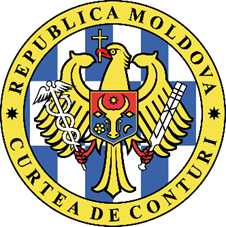 CURTEA DE CONTURI A REPUBLICII MOLDOVARAPORTUL auditului asupra rapoartelor financiare consolidate ale Ministerului Economiei încheiate la 31 decembrie 2022OPINIE CU REZERVEAm auditat rapoartele financiare consolidate ale Ministerului Economiei pentru exercițiul bugetar încheiat la 31 decembrie 2022, care cuprind Bilanțul contabil, Raportul privind veniturile și cheltuielile, Raportul privind fluxul mijloacelor bănești, Raportul privind executarea bugetului, Raportul narativ privind executarea bugetului, inclusiv un sumar al politicilor contabile semnificative. În opinia noastră, cu excepția efectelor aferente aspectelor descrise în secțiunea Baza pentru opinia cu rezerve, rapoartele financiare, sub toate aspectele semnificative, oferă o imagine corectă și fidelă, în conformitate cu cadrul de raportare financiară aplicabil.BAZA pentru opiniA cu REZERVEUrmare dizolvării Unității de implementare a grantului acordat de Guvernul Japoniei,  bunurile acesteia urmau a fi transferate la Ministerul Economiei conform Regulamentului privind modul de transmitere a bunurilor proprietate publică, însă în actele de transmitere, perfectate de către Unitate, nu au fost menționate informațiile privind creanțele compromise în conturile extrabilanțiere în sumă totală de 8067,8 mii lei. Astfel, din cauza lacunelor admise în actele de transmitere a elementelor de activ și datorii ale Unității, precum și a controlului insuficient din partea ministerului privind inventarierea conturilor extrabilanțiere, Ministerul Economiei, în Bilanțul contabil consolidat încheiat la 31 decembrie 2022, a raportat eronat informațiile privind creanțele compromise în conturile extrabilanțiere, acestea fiind subevaluate cu  8067,8 mii lei. Am realizat misiunea de audit în conformitate cu Standardele Internaționale ale Instituțiilor Supreme de Audit aplicate de Curtea de Conturi. Responsabilitățile noastre, potrivit standardelor respective, sunt expuse în secțiunea Responsabilitățile auditorului într-un audit al rapoartelor financiare din prezentul Raport. Suntem independenți față de instituția auditată și am îndeplinit responsabilitățile de etică conform cerințelor Codului etic al Curții de Conturi. Considerăm că probele de audit obținute sunt suficiente și adecvate pentru a furniza o bază pentru opinia noastră. ASPECTEle-cheie de auditAspectele-cheie de audit sunt acele aspecte care, în baza raționamentului nostru profesional, au avut cea mai mare importanță pentru auditul rapoartelor financiare ale Ministerului Economiei încheiate la 31 decembrie 2022. Aceste aspecte au fost abordate în contextul auditului rapoartelor financiare în ansamblu, și nu oferim o opinie separată cu privire la acestea. Cu excepția aspectului descris în secțiunea Baza pentru opinia cu rezerve, am determinat că nu mai există alte aspecte-cheie de audit care trebuie comunicate în Raportul de audit. ALTE INFORMAȚIIMinisterul Economiei, din cauza interpretării diferite a prevederilor cadrului de raportare financiară aplicabil, a admis unele deficiențe, după cum urmează:înregistrarea neconformă a cheltuielilor de instalare a sistemului de securitate video, precum și a serviciilor de  elaborare/actualizare a paginii web consumator.gov.md în perioada de gestiune de către Inspectoratul de Stat pentru Supravegherea Produselor Nealimentare și Protecția Consumatorilor, ceea ce a generat subevaluarea mijloacelor fixe, precum  și a rezultatului financiar cu circa 45,93 mii lei;calcularea și achitarea unor cheltuieli aferente deplasărilor de serviciu peste hotare în lipsa documentelor confirmative, fapt care a condiționat supraevaluarea acestor cheltuieli cu circa  21,55 mii lei; înregistrarea neconformă a serviciilor informaționale la  grupa de conturi „Mijloace fixe”, ceea  ce a determinat supraevaluarea acestora cu 3,01 mii lei, precum și supraevaluarea cheltuielilor aferente  amortizării mijloacelor fixe  și, respectiv, subevaluarea rezultatului financiar cu circa 0,64 mii lei. BUNA guvernanțăDeși Ministerul Economiei are instituit un sistem de control intern managerial, acesta nu asigură pe deplin funcționalitatea controalelor-cheie, precum și identificarea și gestionarea riscurilor aferente procesului financiar-contabil. Lacunele existente în cadrul sistemului de control intern managerial pot determina în perioadele viitoare denaturări și/sau observații semnificative.  Totodată, menționăm cu nu sunt delimitate și nici înregistrate în evidența contabilă a Ministerului Economiei bunurile proprietate publică aflate în gestiunea entităților fondate.  Subdiviziunea de audit intern din cadrul ministerului a fost parțial funcțională, aceasta  fiind suplinită la data de 28.11.2022, iar în cadrul entităților subordonate, funcția de audit intern este vacantă, fapt care, în consecință, a lipsit conducătorii de un instrument care asigură gestionarea prudentă a riscurilor, contribuie la îmbunătățirea controlului intern managerial, precum și sporește nivelul de eficiență și eficacitate a proceselor gestionate.Prin Hotărârea Curții de Conturi nr. 23 din 27.05.2022 au fost înaintate Ministerului Economiei 2 recomandări, dintre care 1 a fost implementată, iar 1 - parțial implementată. Astfel, se atestă nerestituirea mijloacelor financiare în sumă de circa 3920,0 mii lei  la conturile trezoreriale ale  Organizației pentru Dezvoltarea Antreprenoriatului (succesoare de drepturi a Organizației pentru Dezvoltarea Întreprinderilor Mici și Mijlocii),  care au fost raportate eronat și au servit drept bază pentru opinia cu rezerve asupra rapoartelor financiare consolidate ale Ministerului Economiei încheiate la 31 decembrie 2021. Prin urmare, se indică asupra riscului de nerambursare a mijloacelor financiare indicate și de utilizare neconformă a granturilor acordate.Din cauza unor lacune ale controlului intern managerial, Ministerul Economiei nu a elaborat politici de contabilitate-tip pentru autoritățile/instituțiile din subordine, coordonate cu Ministerul Finanțelor, ceea ce poate condiționa pentru perioadele viitoare riscul de  evidență neuniformă  a contabilității și  neasigurarea respectării actelor legislative şi normative în vigoare.RESPONSABILITĂȚILE CONDUCERII PENTRU RAPOARTELE FINANCIARE Ministrul Economiei, în calitate de conducător al organului central de specialitate al administrației publice, este responsabil de întocmirea și prezentarea corectă și fidelă a rapoartelor financiare consolidate în conformitate cu cadrul de raportare financiară aplicabil. Totodată, Ministrul Economiei poartă răspundere pentru organizarea controlului intern managerial, care să asigure întocmirea rapoartelor financiare ce nu conțin denaturări semnificative, cauzate de fraudă și/sau eroare, precum și pentru organizarea eficientă a activității economice per ansamblu, inclusiv prin respectarea strictă a integrității activelor și exactitatea înregistrărilor contabile.RESPONSABILITĂȚILE AUDITORULUI ÎNTR-UN AUDIT AL RAPOARTELOR FINANCIARE Responsabilitatea noastră este de a planifica și a realiza misiunea de audit public, cu obținerea probelor suficiente și adecvate în vederea susținerii bazei pentru opinia de audit. Obiectivele noastre sunt: obținerea unei asigurări rezonabile că rapoartele financiare nu sunt afectate de denaturări semnificative, cauzate de fraude și/sau erori, precum și emiterea unei opinii.Asigurarea rezonabilă este un nivel ridicat de asigurare, dar nu este o garanție că un audit efectuat în conformitate cu ISSAI va detecta întotdeauna o denaturare semnificativă atunci când ea există. Denaturările pot fi urmare a fraudelor sau erorilor. Totodată, denaturările pot fi considerate semnificative dacă, în mod individual sau în ansamblu, pot influența deciziile economice ale utilizatorilor acestor rapoarte financiare consolidate. Pentru obținerea probelor de audit suficiente și adecvate, care să susțină concluziile și credibilitatea observațiilor expuse în Raport, prin aplicarea pragului de semnificație, au fost utilizate proceduri de verificare, examinare și analiză, cu folosirea diferitor tehnici, cum ar fi: inspectarea, observarea, solicitarea de informații, recalcularea, intervievarea etc. Toate observațiile auditorului, inclusiv deficiențele semnificative ale controlului intern managerial, au fost comunicate entităților auditate pe parcursul misiunii de audit.O descriere suplimentară a responsabilităților auditorului într-un audit al rapoartelor financiare este plasată pe site-ul Curții de Conturi, la adresa: https://www.ccrm.md/ro/responsabilitati-in-auditul-financiar-3596.html . Această descriere face parte din Raportul nostru de audit.Responsabil de întocmirea Raportului de audit:Șefa echipei de audit,auditoare publică principală					Elizaveta MUNTEANUMembrii echipei de audit:Auditoare publică principală					Lilia BASARABResponsabil de audit:Șeful Direcției generale de audit IV				Vasile MOȘOIMD-2001, mun. Chișinău, bd. Ștefan cel Mare și Sfânt nr.69,tel. (+373 22) 26 60 02, fax: (+373 22) 26 61 00, web: www.ccrm.md, e-mail: ccrm@ccrm.md